1. ข้อมูลเพื่อการพัฒนา	1.1 สภาพทั่วไปและสถานการณ์การพัฒนาจังหวัดภูเก็ต	1.1.1 ด้านกายภาพ1) ความเป็นมา"ภูเก็ต" ได้มีการขุดพบเครื่องมือหินและขวานหินที่บ้านกมลา อำเภอกะทู้ จังหวัดภูเก็ต  แสดงให้ทราบว่ามีมนุษย์อาศัยในดินแดนแถบนี้ไม่ต่ำกว่า 3,000 ปี มาแล้วและได้มีหลักฐานเมื่อปี พ.ศ.700 หรือ คริสต์ศตวรรษที่ 2 ในบันทึกของนักเดินเรือ ชื่อ คลอดิอุส ปโตเลมี กล่าวถึงผืนดินหรือแผ่นดินในส่วนนี้ว่า แหลมตะโกลา เป็นผืนดินที่ถูกดันออกมาทางใต้กลายเป็นแหลมยาว อยู่ส่วนปลายสุดของจังหวัดพังงา เนื่องมาจากการเคลื่อนไหวของรอยเลื่อน ของเปลือกโลกขนาดใหญ่ ที่เรียกว่า รอยเลื่อนคลองมารุย (Klong Marui Fault) ซึ่งวางตัวเป็นแนวยาวจากจังหวัดสุราษฎร์ธานีและพังงา ลงมาทางทิศตะวันออกของภูเก็ต ต่อมาได้ถูกคลื่นลมในทะเลกัดเซาะ และตัดพื้นที่ดังกล่าวนี้ ออกจากผืนแผ่นดินใหญ่จนกลายเป็นเกาะ โดยเกิดร่องน้ำระหว่างจังหวัดภูเก็ตและพังงาขึ้น ที่เรียกว่า ช่องแคบปากพระ (เป็นร่องน้ำแคบๆ โดยส่วนที่ลึกที่สุดลึกเพียง 8-9 เมตร) ในปัจจุบัน        	สำหรับการเรียกขานภูเก็ตของชาวต่างประเทศ ในอดีตนอกจากจะเรียกว่า แหลมตะโกลา แล้ว ได้มีปรากฏหลักฐานการกล่าวถึงจากบันทึก และแผนที่การเดินเรือมาเอเชียตะวันออก ของชาติยุโรป ระหว่าง พ.ศ. 2054-2397 เรียกผืนดินนี้ว่า จังซีลอน นอกจากนี้ ได้มีหลักฐานเกี่ยวกับการเรียกขานผืนดินนี้ของชาวทมิฬ์ในปี พ.ศ.1568 ว่า มณีคราม หมายถึง เมืองแก้ว ซึ่งมีความหมายตรงกับชื่อ ภูเก็จ ที่ปรากฏในจดหมายเหตุเมืองถลาง ฉบับที่ 1 ปี พ.ศ.2328 และได้มีการเรียกขานเรื่อยๆ จนกลายเป็น ภูเก็ต ซึ่งได้ปรากฏในราชกิจจานุเบกษา มาตั้งแต่ พ.ศ.2450 เป็นต้นมา ดังนั้น จึงสรุปได้ว่า ชื่อของจังหวัดภูเก็ตที่ได้มีการกล่าวขานตั้งแต่ในอดีตจนกระทั่งปัจจุบันนั้น ประกอบด้วย แหลมตะโกลา มณีคราม จังซีลอน ภูเก็จ และภูเก็ต     ซึ่งในบางครั้งได้มีการเรียกขานว่า สิลัน ถลาง และทุ่งคาร่วมด้วย2) ที่ตั้ง และอาณาเขต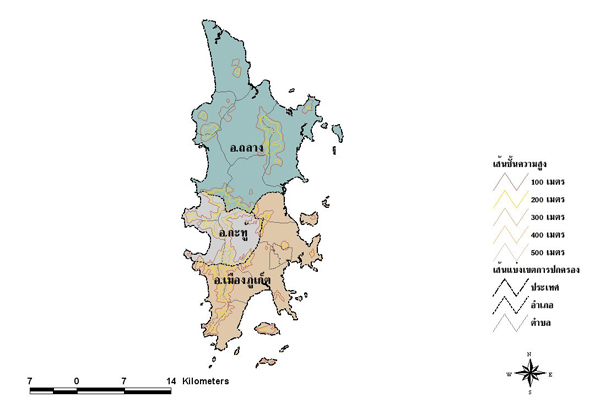 จังหวัดภูเก็ตตั้งอยู่ในภาคใต้ตอนบนของประเทศไทย ตั้งอยู่ระหว่างละติจูดที่ 7 องศา 45 ลิปดา ถึง 8 องศา 15 ลิปดาเหนือ และลองจิจูดที่ 98 องศา 15 ลิปดา ถึง 98 องศา 40 ลิปดาตะวันออก มีลักษณะเป็นเกาะขนาดใหญ่ที่สุดของประเทศไทย ตั้งอยู่ทางทิศตะวันตกของภาคใต้ในทะเลอันดามัน มหาสมุทรอินเดีย ส่วนกว้างที่สุดของเกาะภูเก็ตเท่ากับ 21.3 กิโลเมตร ส่วนยาวที่สุดของเกาะภูเก็ตเท่ากับ 48.7 กิโลเมตร รวมพื้นที่ 543.034  ตารางกิโลเมตร หรือประมาณ 339,396.25 ไร่  มีเกาะบริวาร 32 เกาะ เฉพาะเกาะมีพื้นที่ 27 ตารางกิโลเมตร อยู่ห่างจากกรุงเทพมหานคร ตามเส้นทางหลวงแผ่นดินหมายเลข 4 และทางหลวงจังหวัดหมายเลข 402 รวมระยะทาง 867 กิโลเมตร หรือ 688 กิโลเมตร ทางอากาศ มีอาณาเขตติดต่อ ดังนี้           ทิศเหนือ          ติดช่องแคบปากพระ จังหวัดพังงา เชื่อมโดย                                สะพานเทพกระษัตรี และสะพานศรีสุนทร  	             ทิศตะวันออก    ติดทะเลเขตจังหวัดพังงาทิศใต้               ติดทะเลอันดามัน  มหาสมุทรอินเดียทิศตะวันตก      ติดทะเลอันดามัน  มหาสมุทรอินเดีย3) ลักษณะภูมิประเทศจังหวัดภูเก็ตมีลักษณะเป็นหมู่เกาะ วางตัวในแนวจากทิศเหนือไปทิศใต้ พื้นที่ส่วนใหญ่ประมาณร้อยละ 70 เป็นภูเขา มียอดเขาที่สูงที่สุด คือ ยอดเขาไม้เท้าสิบสอง สูงจากระดับน้ำทะเลปานกลาง    529 เมตร และประมาณร้อยละ 30 เป็นพื้นที่ราบอยู่ตอนกลางและตะวันออกของเกาะ พื้นที่ชายฝั่งด้านตะวันออกเป็นดินเลนและป่าชายเลน ส่วนชายฝั่งทะเลด้านตะวันตกเป็นภูเขา และหาดทรายที่สวยงาม    4) ลักษณะภูมิอากาศ			จังหวัดภูเก็ต มีลักษณะภูมิอากาศแบบเขตศูนย์สูตร อยู่ในเขตอิทธิพลของลมมรสุมตะวันตกเฉียงใต้ และลมมรสุมตะวันออกเฉียงเหนือ มีอากาศร้อนชื้นตลอดปี มี 2 ฤดู ประกอบด้วย			ฤดูฝน	     เริ่มตั้งแต่เดือนเมษายน  ถึง  เดือนพฤศจิกายน			ฤดูร้อน	     เริ่มตั้งแต่เดือนธันวาคม  ถึง  เดือนมีนาคม	5) ข้อมูลการปกครอง/ประชากรข้อมูลการปกครองจังหวัดภูเก็ตบริหารราชการแผ่นดินในรูปแบบการบริหารราชการส่วนภูมิภาค แบ่งออกเป็น 3 อำเภอ ประกอบด้วย อำเภอเมืองภูเก็ต อำเภอกะทู้ และอำเภอถลาง มีตำบล 17 ตำบล 96 หมู่บ้าน 61 ชุมชน การบริหารราชการส่วนท้องถิ่น จำนวน 19 แห่ง ประกอบด้วย องค์การบริหารส่วนจังหวัด 1 แห่ง เทศบาลนคร 1 แห่ง เทศบาลเมือง 2 แห่ง เทศบาลตำบล 9 แห่ง และองค์การบริหารส่วนตำบล (อบต.) 6 แห่งตารางข้อมูลเขตการปกครองตารางข้อมูลอำเภอ/ตำบล/หมู่บ้าน/ชุมชน จังหวัดภูเก็ตข้อมูลประชากร			ประชากรจังหวัดภูเก็ต ณ 31 พฤษภาคม 2560 มีจำนวน 397,697 คน เป็นชาย 188,127 คน หญิง 209,570 คน อาศัยอยู่ในอำเภอเมืองภูเก็ตมากที่สุด คือ 240,806 คน รองลงมาคือ อำเภอถลาง จำนวน 100,547 คน และอำเภอกะทู้ จำนวน 56,343 คนตารางจำนวนประชากรในจังหวัดภูเก็ต ตารางจำนวนครัวเรือน ในจังหวัดภูเก็ต ตารางความหนาแน่นของประชากรศาสนา 		ในปี 2555 จังหวัดภูเก็ตมีจำนวนศาสนิกชน ที่นับถือศาสนาพุทธมากที่สุด คือ มีจำนวน 245,418 คน คิดเป็นร้อยละ 68.61 รองลงมา คือ ศาสนาอิสลาม 95,322 คน คิดเป็นร้อยละ 26.65 ศาสนาคริสต์ 3,488 คน คิดเป็นร้อยละ 0.98 และ อีก 1,140 คน นับถือศาสนาหรือลัทธิอื่น ๆตารางจำนวนศาสนสถาน จำแนกรายปี  พ.ศ. 2550 - 2557ตารางจำนวนศาสนิกชน จำแนกรายปี  พ.ศ. 2550 - 2555	1.1.2 ด้านเศรษฐกิจ	1) การประกอบอาชีพ			จากการสำรวจภาวะการทำงานของประชากร จังหวัดภูเก็ต ปี 2559  จากจำนวนผู้ที่มี  งานทำ 316,934 คน เป็นลูกจ้างเอกชนมากที่สุด จำนวน 192,778 คน รองลงมา ได้แก่ ทำงานส่วนตัว จำนวน 66,041 คน ลูกจ้างรัฐบาล จำนวน 25,482 คน ช่วยธุรกิจครัวเรือน จำนวน 18,582คน นายจ้าง จำนวน 14,024 คน และการรวมกลุ่ม จำนวน 27 คนตารางจำนวนผู้มีงานทำในจังหวัดภูเก็ต จำแนกตามสถานภาพการทำงาน ปี พ.ศ. 2559			เมื่อจำแนกผู้มีงานทำตามประเภทอุตสาหกรรมพบว่า จากจำนวนผู้มีงานทำ จำนวน 316,934 คน ทำงานในกิจการที่เกี่ยวกับโรงแรมและอาหารมากที่สุด คือ จำนวน 93,845 คน โดยเป็นหญิงมากกว่าชาย รองลงมา ได้แก่ ทำงานในกิจการการขายส่งและขายปลีก จำนวน 63,039 คน โดยชายและหญิงมีจำนวนใกล้เคียงกัน ผู้ทำงานด้านการบริหารและการสนับสนุน จำนวน 27,213 คน โดยเป็นชายมากกว่าหญิง   ผู้ทำงานในอุตสาหกรรมการก่อสร้าง จำนวน 21,837 คน โดยเป็นชายมากกว่าหญิง  ผู้ทำงานในกิจการขนส่ง    ที่เก็บสินค้า จำนวน 20,598 คน โดยเป็นชายมากกว่าหญิง เป็นต้น ตารางจำนวนผู้มีงานทำในจังหวัดภูเก็ต จำแนกตามอุตสาหกรรม ปี พ.ศ. 2559	2) การเกษตร			ในปี พ.ศ. 2559 จังหวัดภูเก็ตมีจำนวนพื้นที่ทำเกษตรกรรมประมาณ 101,696 ไร่ อยู่ในเขตอำเภอถลาง มากที่สุด คือ 83,482 ไร่ อำเภอกะทู้ 11,689 ไร่ อยู่ในเขตอำเภอเมืองน้อยที่สุด คือ 6,525 ไร่ โดยใช้เป็นพื้นที่ปลูกยางพารามากที่สุด 67,443 ไร่ รองลงมาเป็นการปลูกไม้ผลไม้ยืนต้น 10,867 ไร่ พืชไร่ 2,530 ไร่ พืชผัก 2,004 ไร่ และไม้ดอกไม้ประดับ 214 ไร่  แต่มีพื้นที่ปลูกไม่มากนัก รวมทั้งปริมาณการผลิตพืชบางชนิดไม่เพียงพอกับความต้องการในพื้นที่โดยเฉพาะพืชผัก เนื่องจากภาคอุตสาหกรรมการท่องเที่ยวที่มีการเจริญเติบโตอย่างรวดเร็ว ทำให้เกษตรกรปรับเปลี่ยนมาดำเนินการด้านการท่องเที่ยวมากขึ้นเนื่องจากสร้างผลตอบแทนได้มากกว่าตารางแสดงลักษณะทางการเกษตรกรรมในพื้นที่จังหวัดภูเก็ตตารางแสดงข้อมูลพื้นที่ปลูก พื้นที่ให้ผล ปริมาณผลผลิต และมูลค่าการผลิตพืชในพื้นที่จังหวัดภูเก็ต	3) การปศุสัตว์			เกษตรกรในจังหวัดประกอบอาชีพเลี้ยงไก่ไข่ ไก่เนื้อ สุกรขุน กระบือ โคเนื้อ          ไก่พื้นเมือง เป็ดเนื้อ เป็ดไข่ แพะพ่อพันธุ์ แพะแม่พันธุ์ ตามลำดับ และเนื่องจากพื้นที่จังหวัดภูเก็ตมีบ้านพักอาศัยมากขึ้น ทำให้พื้นที่เกษตรกรรมลดลง ไม่สามารถขยายพื้นที่เลี้ยงและตั้งฟาร์มเพิ่มเติมตารางปริมาณการเลี้ยงปศุสัตว์ในพื้นที่จังหวัดภูเก็ต	4) การประมงจังหวัดภูเก็ตมีเกษตรกรที่ประกอบอาชีพด้านประมง จำนวน 1,369 ราย ครัวเรือนเกษตรกรประกอบอาชีพด้านการประมง จำนวน 693 ครัวเรือน (สำนักงานพัฒนาชุมชนจังหวัดภูเก็ต, 2560) มีเรือประมง จำนวน 761 ลำ เป็นเรือประมงพาณิชย์ จำนวน 349 ลำ และเรือประมงพื้นบ้าน จำนวน 412 ลำ ปริมาณผลผลิตสัตว์น้ำที่จับได้จากการทำประมงรวมปลาทุกชนิด จำนวน 46,550,565 กิโลกรัม มีมูลค่า 2,505.72 ล้านบาท (สำนักงานท่าเทียบเรือจังหวัดภูเก็ต, 2559)สัตว์น้ำจากการเพาะเลี้ยงที่ทำรายได้ให้กับจังหวัดภูเก็ตเป็นอันดับ 1 อย่างต่อเนื่องมาตลอดคือ การเพาะ ฟัก และอนุบาลลูกกุ้งทะเล ได้แก่ กุ้งขาวแวนนาไม และกุ้งกุลาดำ เพื่อส่งออกไปขายให้กับผู้เลี้ยงใน 22 จังหวัดชายทะเลทั่วประเทศ มีมูลค่ารวม 640.96 ล้านบาท รองลงมาคือการเลี้ยงกุ้งทะเล การเลี้ยงสัตว์น้ำชายฝั่งอื่นๆ และการเลี้ยงสัตว์น้ำจืด (ซึ่งผู้เลี้ยงค่อนข้างน้อยและส่วนใหญ่จะเลี้ยงในพื้นที่ขนาดเล็ก) ตามลำดับ ตารางลักษณะการเพาะเลี้ยงและปริมาณการเพาะเลี้ยงสัตว์น้ำในพื้นที่จังหวัดภูเก็ต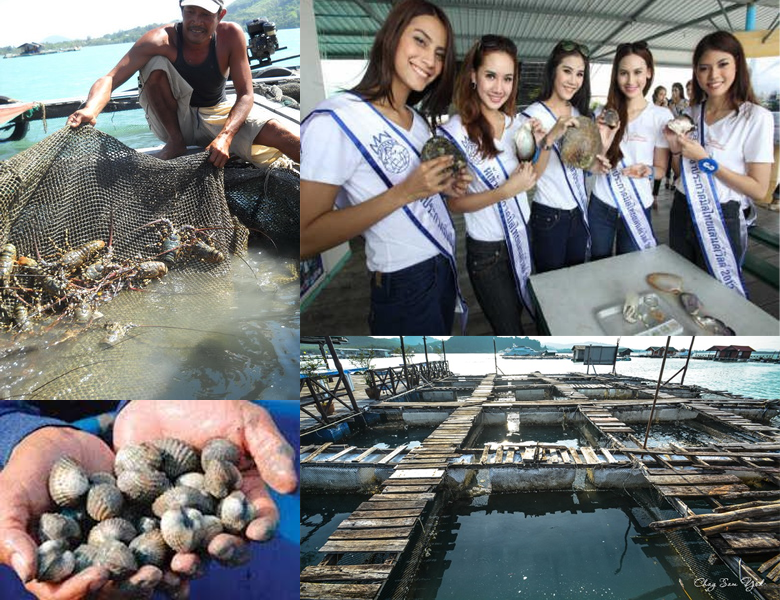 ตารางข้อมูลการจัดที่ดินในพื้นที่จังหวัดภูเก็ต (มอบ ส.ป.ก. 4-01) จำแนกตามอำเภอ/ตำบลตารางแสดงการใช้พื้นที่และการถือครองที่ดินจังหวัดภูเก็ตข้อมูลจำนวนกลุ่มเกษตรกร กลุ่มสหกรณ์และกลุ่มอาชีพในพื้นที่จังหวัดภูเก็ตจำนวนวิสาหกิจชุมชน จังหวัดภูเก็ตตารางจำนวนวิสาหกิจชุมชน จังหวัดภูเก็ต	ที่มา : สำนักงานเกษตรจังหวัดภูเก็ต  ณ มิถุนายน พ.ศ. 2560	การพัฒนาชุมชน องค์กรพัฒนาภาคเอกชน 1) การส่งเสริมกระบวนการเรียนรู้ เครือข่ายองค์กรพัฒนาชุมชนเพื่อการพัฒนาชุมชน-เครือข่ายองค์กรพัฒนาภาคสตรีทุกระดับ-เครือข่ายกองทุนแม่ของแผ่นดิน-เครือข่ายกองทุนพัฒนาชนบทบาทสตรี-เครือข่ายหมู่บ้านเศรษฐกิจพอเพียง-เครือข่ายกลุ่มออมทรัพย์เพื่อการผลิต-เครือข่ายองค์กรการพัฒนาชุมชน2) ส่งเสริมการประสานงานพลังประชารัฐจังหวัดภูเก็ต3) การพัฒนาและบูรณาการในการจัดทำแผนชุมชน โดยคณะกรรมการหมู่บ้านที่มา : สำนักงานพัฒนาชุมชนจังหวัดภูเก็ต ข้อมูล ณ สิงหาคม 2559	ผลการดำเนินงานตามโครงการ หนึ่งตำบล หนึ่งผลิตภัณฑ์ (OTOP)จำนวนผู้ผลิตสินค้า OTOP จังหวัดภูเก็ต ได้ลงทะเบียนผู้ผลิต ผู้ประกอบการ OTOP ตั้งแต่ปี 2557-2558 จำนวน 208 ราย จำนวน 510 ผลิตภัณฑ์ โดยได้แบ่งผลิตภัณฑ์ออกเป็นกลุ่มการพัฒนา ออกเป็น Quadant ดังนี้		Quadant A  คือ กลุ่มดาวเด่นสู่สากล เป็นผลิตภัณฑ์ที่มีคุณภาพ และผลิตได้จำนวนมากอย่างต่อเนื่อง มีตลาดจำหน่ายทั้งภายในและต่างประเทศ มีกำลังการผลิตที่รองรับการสั่งซื้อได้ในปริมาณมากและมีศักยภาพในการส่งออกตลาดต่างประเทศได้ในระยะยาว จังหวัดภูเก็ตมีจำนวน 66 ผลิตภัณฑ์ จำนวน 22 ราย เช่น - ผลิตภัณฑ์เครื่องประดับจากมุก (ร้านมุกภูเก็ต คลาสสิคเพิร์ล พรีม่าเพิร์ล ฯลฯ) - เมล็ดมะม่วงหิมพานต์ (ร้านเมธี, พรทิพย์, ร้านกาหยีภูเก็ตน้องโอ)- ผ้าบาติก (ชัยบาติก ศูนย์ศิลปะภูการ์ Phuket Art)- ขนมเต้าส้อปิยวรรณ		Quadant B คือ กลุ่มอนุรักษ์ สร้างคุณค่า เป็นผลิตภัณฑ์มีคุณภาพสูง ผลิตได้จำนวนน้อย เพราะมีขั้นตอนและกระบวนการผลิตยากและซับซ้อน เป็นงานหัตถกรรมประณีตศิลป์ มีเอกลักษณ์ของสินค้าแต่ละชิ้นต้องใช้ระยะเวลาในการผลิต  โดยไม่สามารถผลิตสินค้าที่เหมือนกันในปริมาณมากได้ และผลิตเพื่อจำหน่ายให้ลูกค้าเฉพาะกลุ่ม มีจำนวน 36 ผลิตภัณฑ์ จำนวน 24 ราย เช่น 	- ขนมหม้อล่าว, ขนมพังเปิ้ยะ, ขนมก้องหยุ่นถึง (ร้านเต่งติ้น)		- ผ้าเพ้นท์, ผ้าปัก	- กลุ่มพัฒนาสู่การแข่งขัน		Quadant C คือ กลุ่มพัฒนาสู่การแข่งขัน เป็นผลิตภัณฑ์ที่มีคุณภาพระดับพื้นฐานตามที่กฎหมายกำหนด หรือมาตรฐานอื่นที่รองรับ กระบวนการผลิตไม่มีความซับซ้อน ผลิตได้จำนวนมาก สามารถรองรับมาตรฐานการสั่งซื้อจำนวนมากได้ และมีกำลังการผลิตเพียงพอ หรือมีกำลังการผลิตในลักษณะเป็นเครือข่ายมีตลาดจำหน่ายทั้งภายในและภายนอกชุมชน และสามารถเข้าสู่การแข่งขันในตลาดได้ จังหวัดภูเก็ต มี 77 ผลิตภัณฑ์ จำนวน 36 ราย เช่น		- ผลิตภัณฑ์สมุนไพร (พรนภาสมุนไพร)		- ปลาข้าวสารกรอบปรุงรสต่างๆ 		Quadant D คือ กลุ่มปรับตัวสู่การพัฒนาเป็นผลิตภัณฑ์ที่มีการผลิตง่าย ไม่ซับซ้อน ผลิตได้จำนวนน้อย ยังไม่ได้มีการรับรองมาตรฐาน และมีความต้องการในการพัฒนาศักยภาพในตัวผลิตภัณฑ์  กระบวนการผลิตและการบริหารจัดการเพื่อเข้าสู่การรับรองมาตรฐาน จังหวัดภูเก็ตมี 31 ผลิตภัณฑ์ จำนวน 156 ราย เช่น ข้าวยำ ขนมจีน กล้วยฉาบ ทองม้วน ฯลฯผลิตภัณฑ์ที่ทำรายได้มากที่สุด 4 อันดับ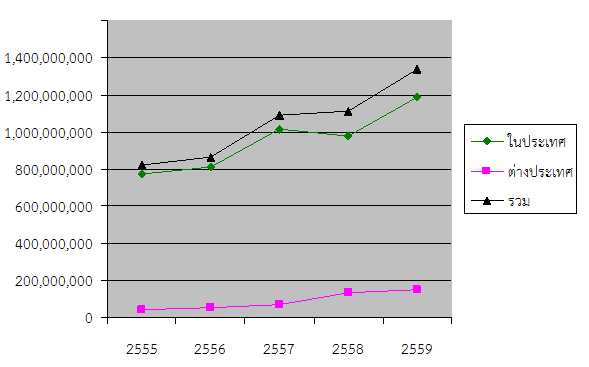 ตารางยอดการจำหน่ายสินค้า OTOP ในปี 2555 – 2559	5) ผลิตภัณฑ์มวลรวมและรายได้ของประชากรของจังหวัดภูเก็ต			ปี 2558 จังหวัดภูเก็ตมีมูลค่าผลิตภัณฑ์มวลรวมจังหวัด ณ ราคาประจำปี (Gross Provincial product : GPP) เท่ากับ 164,099 ล้านบาท คิดเป็นร้อยละ 13.7 ของ GRP และร้อยละ 1.2 ของ GDP และมีมูลค่าผลิตภัณฑ์มวลรวมจังหวัด (GPP per capita) ต่อคนต่อปี เท่ากับ 306,779 บาท สูงเป็นอันดับ 1 ของภาคใต้และเป็นอันดับ 9 ของประเทศ  มาจากการผลิตในภาคเกษตร 4,641 ล้านบาท หรือ    คิดเป็นร้อยละ 2.8 และภาคนอกเกษตร 159,458 ล้านบาท หรือคิดเป็นร้อยละ 97.2			เมื่อพิจารณาตามโครงสร้างเศรษฐกิจของจังหวัด 5 อันดับแรก ได้แก่ สาขาโรงแรมและภัตตาคาร คิดเป็นร้อยละ 41.9 สาขาการขนส่ง คิดเป็นร้อยละ 25.00 สาขาขายส่ง ขายปลีก คิดเป็น  ร้อยละ 5.5 สาขาตัวกลางทางการเงิน คิดเป็นร้อยละ 5.4 และบริการด้านอสังหาริมทรัพย์ คิดเป็นร้อยละ 4.00 และอื่นๆ คิดเป็นร้อยละ 18.2 ตามลำดับ  ตารางผลิตภัณฑ์มวลรวมจังหวัด จำแนกตามสาขาการผลิต พ.ศ. 2557 – 2558              (หน่วย : ล้านบาท)    ตารางปริมาณสินเชื่อ – เงินฝากทั้งจังหวัด					1.1.3 ด้านสังคมและความมั่นคง	1) การศึกษา			สำนักงานเขตพื้นที่การศึกษาประถมศึกษาภูเก็ต ดูแลรับผิดชอบการจัดการศึกษา ขั้นพื้นฐานสถานศึกษาของรัฐ ส่งเสริมสนับสนุนการจัดการศึกษาสถานศึกษาเอกชน รวมทั้งการจัดการศึกษาสถานศึกษาสังกัดอื่น ครอบคลุมพื้นที่ทั้งหมดในจังหวัดภูเก็ต ดังนี้ตารางจำนวนสถานศึกษาตารางข้อมูลจำนวนนักเรียน จำนวนครู ในสังกัดสำนักงานคณะกรรมการการศึกษาขั้นพื้นฐานสัดส่วน (ร้อยละ) ของนักเรียนนักศึกษาสถานศึกษาภาครัฐ : เอกชนข้อมูลบุคลากรจำนวนครูที่มา : สำนักงานศึกษาธิการจังหวัดภูเก็ต ณ มิถุนายน 2560จำนวนนักเรียน	2) การสาธารณสุข			จังหวัดภูเก็ตมีโรงพยาบาลรัฐสังกัดกระทรวงสาธารณสุขและเอกชน รวม 6 แห่ง 1,024 เตียง โรงพยาบาลรัฐสังกัดกระทรวงมหาดไทย คือ โรงพยาบาล อบจ. 1 แห่ง 190 เตียง มีศูนย์สุขภาพชุมชนเมือง (P1) 4 แห่ง (ประชากร 10,000-15,000 คนขึ้นไป) ได้แก่ ศสม.บ้านแหลมชั่น สอ.เฉลิมพระเกียรติฯ ฉลอง ศสม.กะทู้ และ ศสม.ศรีสุนทร จังหวัดจัดแบ่ง รพ.สต. เป็น 3 ระดับ คือ			1) รพ.สต.ขนาดใหญ่ (P2) จำนวน 10 แห่ง (ประชากร 8,001 คนขึ้นไป) ได้แก่ รพ.สต.  ราไวย์ รพ.สต.รัษฎา รพ.สต.เกาะแก้ว รพ.สต.วิชิต รพ.สต.ป่าคลอก รพ.สต.เชิงทะเล รพ.สต.กะรน รพ.สต.ไม้ขาว รพ.สต.กมลา และรพ.สต.บ้านบางเทา			2) รพ.สต.ขนาดกลาง (P2) จำนวน 4 แห่ง (ประชากร 3,001-8,000คน) ได้แก่ บ้าน  ไม้ขาว รพ.สต.สาคู รพ.สต.บ้านม่าหนิก และ รพ.สต.บ้านพารา3) รพ.สต.ขนาดเล็ก (P2) จำนวน 3 แห่ง (ประชากร น้อยกว่า 3,000 คน) ได้แก่ รพ.สต.บ้านเกาะมะพร้าว รพ.สต.บ้านเกาะโหลน รพ.สต.บ้านเกาะนาคา คลินิกเวชกรรม 113 แห่ง คลินิกเวชกรรมเฉพาะทาง 67 แห่ง คลินิกทันตกรรม 86 แห่ง คลินิกทันตกรรมเฉพาะทาง 2 แห่ง คลินิกแพทย์แผนไทย 9 แห่ง ร้านขายยาแผนปัจจุบัน 491 แห่ง ร้านขายยาแผนโบราณ 21 แห่งโรงพยาบาลรัฐ สังกัดกระทรวงสาธารณสุข 3 แห่ง ได้แก่ โรงพยาบาลศูนย์วชิระภูเก็ต (ระดับ A ตั้งเป้าหมายเป็น ศูนย์โรคหัวใจระดับ 3 ศูนย์อุบัติเหตุระดับ 3 ศูนย์มะเร็งระดับ 3 และศูนย์เด็กแรกเกิดระดับ 2) จำนวน 503 เตียง รพ.ถลาง (ระดับ F1 รพช.ขนาดใหญ่) จำนวน 60 เตียง รพ.ป่าตอง (ระดับ M2 รพช.ขนาดใหญ่) เพื่อรับส่งต่อผู้ป่วย มีแพทย์เฉพาะทางสาขาหลักไม่ครบ 6 สาขา (ขาดสูตินรีเวช และศัลยกรรม)    อายุรกรรม กุมารเวชกรรม ศัลยกรรมกระดูก และวิสัญญี จำนวน 60 เตียง โรงพยาบาลเอกชน 3 แห่ง ได้แก่ รพ.สิริโรจน์ 151 เตียง รพ.กรุงเทพภูเก็ต 200 เตียง รพ.มิชชั่นภูเก็ต 50 เตียง โรงพยาบาลดีบุก 75 เตียง มีสถานพยาบาลเวชกรรมทั่วไปภาวนาภูเก็ต 9 เตียง PCU 4 แห่ง ได้แก่ PCU นริศร PCU เทพกระษัตรี PCU มุดดอกขาว รพ.วชิระภูเก็ตสาขา 2 มีศูนย์บริการสาธารณสุข 5 แห่ง ได้แก่ ศูนย์บริการสาธารณสุขเทศบาลนครภูเก็ต 3 แห่ง ตำบลรัษฎา 1 แห่ง ตำบลวิชิต 1 แห่งตารางข้อมูลสถานบริการสาธารณสุขในจังหวัดภูเก็ต ในช่วงปี 2557 – 2559ตารางจำนวนบุคลากรทางการแพทย์ ภาครัฐและเอกชน ปีงบประมาณ 2556 – 2559	3) ด้านแรงงาน				จากข้อมูลการสำรวจภาวะการทำงานของประชากร ปี 2559 จังหวัดภูเก็ต          มีประชากรในวัยทำงาน (อายุ 15 ปีขึ้นไป) จำนวน 446,336 คน ผู้ที่อยู่ในกำลังแรงงาน จำนวน 323,136 คน จำแนกเป็นผู้มีงานทำ จำนวน 316,934 คน ผู้ว่างงาน จำนวน 6,201 คน ดังตารางตารางจำนวนประชากรที่มีอายุ 15 ปีขึ้นไปจังหวัดภูเก็ต จำแนกตามสถานภาพแรงงาน พ.ศ.2559ตารางการขึ้นทะเบียนสมัครงานสถานประกอบการในจังหวัดภูเก็ต จำนวน 7,042 ราย มีความต้องการแรงงานต่างด้าว   จำนวน 103,084 คน แรงงานต่างด้าวที่เข้ามาประกอบอาชีพใช้แรงงานในจังหวัดภูเก็ต ร้อยละ 97.16 เป็นแรงงานสัญชาติพม่า รองลงมาร้อยละ 1.41 เป็นแรงงานสัญชาติลาว ร้อยละ 1.27 เป็นแรงงานสัญชาติกัมพูชา และร้อยละ 0.16 เป็นแรงงานสัญชาติเวียดนาม ซึ่งที่ผ่านมามีแรงงานต่างด้าวสัญชาติพม่า ลาว กัมพูชา และเวียดนาม ขึ้นทะเบียนและขอรับใบอนุญาตทำงาน ดังตารางตารางจำนวนแรงงานต่างด้าวในจังหวัดภูเก็ต ในช่วงปี พ.ศ.2560                                   จากการบังคับใช้พระราชบัญญัติประกันสังคม พ.ศ. 2533 เมื่อวันที่ 2 กันยายน 2533 จังหวัดภูเก็ตมีจำนวนสถานประกอบการและลูกจ้างที่ขึ้นทะเบียนกองทุนประกันสังคมเพิ่มขึ้นเป็นจำนวนมาก   โดยในปี 2560 มีจำนวน 10,422 แห่ง จำนวนผู้ประกันตนที่ขึ้นทะเบียนประกันสังคมในปี 2560 จำนวน 196,388 คน ดังตารางตารางจำนวนสถานประกอบการ และจำนวนผู้ประกันตนที่ขึ้นทะเบียนกองทุนประกันสังคมของจังหวัดภูเก็ตตารางจำนวนผู้ใช้สิทธิในการรับประโยชน์ทดแทนกองทุนประกันสังคมของจังหวัดภูเก็ต ปี 2560อำเภอพื้นที่ (ตร.กม.)ระยะห่างจากจังหวัด (กม.)ตั้งเมื่อ พ.ศ.จำนวนจำนวนจำนวนอำเภอพื้นที่ (ตร.กม.)ระยะห่างจากจังหวัด (กม.)ตั้งเมื่อ พ.ศ.ตำบลหมู่บ้านชุมชนเมืองภูเก็ต224.0001248184426กะทู้67.0341024573626ถลาง252.0001924416469จังหวัดภูเก็ต543.034--179661อำเภอตำบลจำนวนหมู่บ้านจำนวนชุมชนรูปแบบการปกครองเมืองภูเก็ต1. เกาะแก้ว7-อบต.เมืองภูเก็ต2. ฉลอง10-เทศบาลตำบลเมืองภูเก็ต3. วิชิต9-เทศบาลตำบลเมืองภูเก็ต4. รัษฎา7-เทศบาลตำบลเมืองภูเก็ต5. ราไวย์7-เทศบาลตำบลเมืองภูเก็ต6. กะรน45เทศบาลตำบลเมืองภูเก็ต7. ตลาดเหนือ-21เทศบาลนครเมืองภูเก็ต8. ตลาดใหญ่-21เทศบาลนครรวม8  ตำบล4426-กะทู้1. กมลา6-อบต.กะทู้2. กะทู้- 19เทศบาลเมืองกะทู้3. ป่าตอง-7เทศบาลเมืองรวม3  ตำบล626-ถลาง1. เชิงทะเล62อบต. และเทศบาลตำบล2. เทพกระษัตรี117อบต. และเทศบาลตำบล3. ไม้ขาว7-อบต.4. ป่าคลอก9-เทศบาลตำบล5. ศรีสุนทร8-เทศบาลตำบล6. สาคู5-อบต.รวม6  ตำบล469-รวมทั้งจังหวัด17  ตำบล9661-อำเภอ/เขตการปกครองจำนวนประชากร (คน)จำนวนประชากร (คน)จำนวนประชากร (คน)จำนวนประชากร (คน)จำนวนประชากร (คน)จำนวนประชากร (คน)จำนวนประชากร (คน)จำนวนประชากร (คน)จำนวนประชากร (คน)อำเภอ/เขตการปกครอง255825582558255925592559256025602560อำเภอ/เขตการปกครองรวมชายหญิงรวมชายหญิงรวมชายหญิงอำเภอเมืองภูเก็ต235,311110,177125,134238,866111,874126,992240,806112,685128,121เทศบาลนครภูเก็ต78,42136,35142,07078,92336,51042,41379,25236,64842,604เทศบาลตำบลรัษฎา46,59621,70924,88746,86521,93624,92946,95521,96624,989เทศบาลตำบลวิชิต47,33622,39024,94648,62822,96725,66149,18723,19625,991เทศบาลตำบลราไวย์17,3008,1529,14817,5868,3049,28218,0258,4879,538เทศบาลตำบลกะรน8,1533,8634,2908,1473,8554,2928,1283,8484,280นอกเขตเทศบาล37,50517,71219,79338,71718,30220,41539,25918,54020,719อำเภอกะทู้54,41325,89728,51655,76726,53529,23256,34326,75829,585เทศบาลเมืองป่าตอง20,52010,01910,50120,62810,10410,52420,72110,13910,582เทศบาลเมืองกะทู้27,07312,62214,45128,24113,13315,10828,67413,30915,364นอกเขตเทศบาล6,8203,2563,5646,8983,2983,6006,9493,3103,639อำเภอถลาง96,88147,05849,82399,53648,19751,339100,54748,68451,863เทศบาลตำบลเทพกระษัตรี7,9013,8874,0148,2054,0414,1648,3164,0954,221เทศบาลตำบลเชิงทะเล6,7343,0693,6656,8413,0813,7606,9383,1113,827นอกเขตเทศบาล82,24640,10242,14484,49041,07543,41585,29341,47843,815จังหวัดภูเก็ต386,605183,132203,473394,169186,606207,563397,697188,127209,570จังหวัดจำนวนครัวเรือน (หลัง)จำนวนครัวเรือน (หลัง)จำนวนครัวเรือน (หลัง)จังหวัดพ.ศ. 2557พ.ศ. 2558พ.ศ. 2559เทศบาลตำบลวิชิต31,66032,49832,596เทศบาลตำบลราไวย์14,38915,22815,367เทศบาลตำบลรัษฎา27,57527,99828,256เทศบาลตำบลเทพกระษัตรี3,9264,0314,169เทศบาลตำบลเชิงทะเล2,7233,0823,106เทศบาลเมืองกะทู้18,99719,52920,035เทศบาลตำบลกะรน7,3527,5717,725เทศบาลเมืองป่าตอง15,28215,75215,811เทศบาลนครภูเก็ต25,22125,71126,088อำเภอเมืองภูเก็ต24,80325,96626,145อำเภอกะทู้5,2755,4525,493อำเภอถลาง48,31753,10454,011จังหวัดภูเก็ต225,520235,922238,802อำเภอพื้นที่(ตร.กม.)จำนวนประชากร 1/ (คน)จำนวนประชากร 1/ (คน)จำนวนประชากร 1/ (คน)ความหนาแน่น 2/ (คน ต่อ ตร.กม.)ความหนาแน่น 2/ (คน ต่อ ตร.กม.)ความหนาแน่น 2/ (คน ต่อ ตร.กม.)อำเภอพื้นที่(ตร.กม.)255725582559255725582559อำเภอเมืองภูเก็ต224.000231,196235,311237,0451,0321,0511,058อำเภอกะทู้67.03453,15654,41355,135793812823อำเภอถลาง252.00094,01296,88198,065373384389จังหวัดภูเก็ต543.034378,364386,605390,245697712719ปี  พ.ศ.ศาสนสถาน  (แห่ง)ศาสนสถาน  (แห่ง)ศาสนสถาน  (แห่ง)ศาสนสถาน  (แห่ง)ศาสนสถาน  (แห่ง)ศาสนสถาน  (แห่ง)ศาสนสถาน  (แห่ง)ศาสนสถาน  (แห่ง)ปี  พ.ศ.วัดที่พักสงฆ์วัดร้างโบสถ์มัสยิดวัดซิกข์วัดฮินดูศาลเจ้า25503711255111102551371125511110255237112551111025533711255111102554371125511110255537112551111025563719155111102557381915561110255838211556111025593821155611102560401915561110ปี พ.ศ.ศาสนิกชน (คน)ศาสนิกชน (คน)ศาสนิกชน (คน)ศาสนิกชน (คน)ปี พ.ศ.พุทธคริสต์อิสลามอื่น ๆ2550198,9713,62882,0311,3912551230,8744,80987,9811,1532552221,4576,81789,0751,5432553246,7394,53784,2101,4502554253,0104,63086,1101,6182555245,4183,48895,3221,140สถานภาพการทำงานจำนวน (คน)จำนวน (คน)จำนวน (คน)สถานภาพการทำงานรวมชายหญิง   นายจ้าง14,02410,7033,321   ลูกจ้างรัฐบาล25,48211,52013,962   ลูกจ้างเอกชน192,778105,03487,744   ทำงานส่วนตัว66,04142,53423,507   ช่วยธุรกิจครัวเรือน18,5827,22911,353   การรวมกลุ่ม27-27รวม316,934177,020139,914อุตสาหกรรมจำนวน (คน)จำนวน (คน)จำนวน (คน)อุตสาหกรรมชายหญิงรวมเกษตรกรรม การล่าสัตว์และประมง6,0958656,960การทำเหมืองแร่464-464การผลิต11,5005,47016,970ไฟฟ้า ก๊าซและไอน้ำ385117502การจัดหาน้ำและบำบัดน้ำเสีย59549644การก่อสร้าง20,5321,30521,837การขายส่ง ขายปลีก31,75631,28263,039การขนส่ง ที่เก็บสินค้า18,0352,56320,598กิจการโรงแรมและอาหาร42,26951,57693,845ข้อมูลข่าวสารและการสื่อสาร1,5724862,058กิจการทางการเงินและการประกันภัย1,3102,8754,185กิจการด้านอสังหาริมทรัพย์2,1091,8173,926กิจกรรมทางวิชาชีพและเทคนิค2,9082,7145,621การบริหารและการสนับสนุน19,4007,81327,213การบริหารราชการและการป้องกันประเทศ5,4433,8559,298การศึกษา2,6005,9088,508สุขภาพและงานสังคมสงเคราะห์9924,9605,953ศิลปะ บันเทิง นันทนาการ3,4673,3456,812กิจกรรมบริการด้านอื่น ๆ5,1749,95415,128ลูกจ้างในครัวเรือนส่วนบุคคล4152,9603,374รวม177,020139,914316,934ลักษณะการเกษตรจำนวนพื้นที่ (ไร่)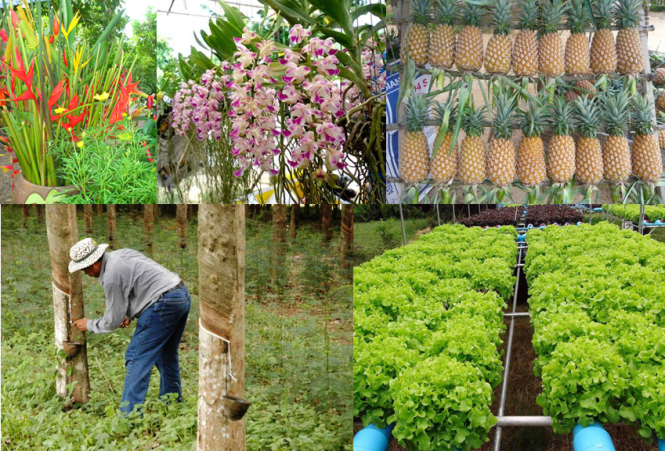 จำนวนพื้นที่ (ไร่)ลักษณะการเกษตรพ.ศ. 2558พ.ศ. 2559นาข้าว6372ยางพารา68,05467,443ไม้ผลไม้ยืนต้น11,64610,867พืชผัก		2,0142,004พืชไร่2,5302,530ไม้ดอกไม้ประดับ228214รวม84,53583,130ที่ชนิดพืชพื้นที่ปลูก(ไร่)พื้นที่ปลูก(ไร่)พื้นที่ให้ผลผลิต(ไร่)พื้นที่ให้ผลผลิต(ไร่)ปริมาณผลผลิต(ตัน)ปริมาณผลผลิต(ตัน)มูลค่า(ล้านบาท)มูลค่า(ล้านบาท)ที่ชนิดพืช255825592558255925582559255825591ยางพารา68,05467,44359,23557,29810,62010,454934.4918.82มะพร้าว6,3704,9306,3704,9306,0524,74369.5254.483สับปะรด*2,5302,5302,0241,9689,6829,46894.42113.304ทุเรียน2,3892,3892,2282,24282382776.0576.275ปาล์มน้ำมัน1,6571,6851,6571,6574,1823,89716.7413.906ลองกอง1,0891,05460761721520917.0616.887มังคุด4494494494492461896.606.448สะตอ1,8641,8641,8081,8083,0243,01211.3211.129นาข้าว6371.7568.571.7533.5341.201.24ลำดับชนิดสัตว์25592559255925592560256025602560ลำดับชนิดสัตว์เกษตรกร (ราย)เกษตรกร (ราย)เกษตรกร (ราย)เกษตรกร (ราย)เกษตรกร (ราย)จำนวน (ตัว)ตัวละ (บาท)ราคารวม (บาท)1ไก่ไข่4113,0001,089123,057,0008133,5871,089145,476,2432ไก่เนื้อ7131,121769,965,196613,222761,004,8723สุกรขุน3814,0998,760123,507,2401913,1848,760115,491,8404กระบือ9994034,00031,960,00010093334,00031,722,0005โคเนื้อ8794642,00039,732,0004229742,00012,474,0006ไก่พื้นเมือง2,51181,00116513,365,1652,40887,07118015,672,7807เป็ดเนื้อ226036093,6003491360176,7608เป็ดไข่83,5001,2604,410,00083,5101,2604,422,6009แพะพ่อพันธุ์393016,0001,806,000423016,0001,806,00010แพะแม่พันธุ์391,0456,0006,270,000421,0646,0006,384,000ที่ชนิดสัตว์น้ำปีงบประมาณ  2560ปีงบประมาณ  2560ปีงบประมาณ  2560ที่ชนิดสัตว์น้ำจำนวนเกษตรกร (ฟาร์ม)พื้นที่เลี้ยง(ไร่)มูลค่า(ล้านบาท)1การเพาะพันธุ์และอนุบาลลูกกุ้ง- กุ้งกุลาดำ, กุ้งขาวแวนนาไม101111.87640.962การเลี้ยงกุ้งทะเล- กุ้งกุลาดำ, กุ้งขาวแวนนาไม721,133.89396.243การเลี้ยงสัตว์น้ำชายฝั่ง- การเลี้ยงปลาในกระชัง ปลากะพงขาวปลาเก๋าปลามง221941012647.503440.5n/a- การเลี้ยงหอยทะเลหอยแครงหอยแมลงภู่หอยมุกหอยนางรมหอยเป่าฮื้อ601434642765493526043n/a- การเลี้ยงสัตว์น้ำอื่นๆ กุ้งมังกรปูทะเลสาหร่ายทะเล5645511210.50.5n/a4การเลี้ยงสัตว์น้ำจืด (ปลาน้ำจืด)25-n/aอำเภอตำบลรายแปลงเนื้อที่ (ไร่)เมืองภูเก็ตรัษฎา69160กะรน941222,520ฉลอง81961,228ราไวย์5455711รวม42352824,619กะทู้กมลา911124กะทู้5057894ป่าตอง1341612,070รวม31932293,088ถลางป่าคลอก35178เชิงทะเล2526163ศรีสุนทร4449รวม33235390รวมทั้ง 3 อำเภอ104605468,097อำเภอโฉนดที่ดินโฉนดที่ดินโฉนดที่ดินโฉนดที่ดินน.ส. 3 กน.ส. 3 กน.ส. 3 กน.ส. 3 กน.ส. 3น.ส. 3น.ส. 3น.ส. 3ใบจองใบจองใบจองใบจองห้องชุดอำเภอแปลงไร่งานวาแปลงไร่งานวาแปลงไร่งานวาแปลงไร่งานวาห้องชุดเมือง107,17257,913-76.604,5834,361-82.901,5026,550354.30320-32.8014,943กะทู้17,41813,009278.3010,1048,100290.003842,930369.00----9,109ถลาง53,79779,764236.0010,52117,377156.402,04819,304-88.502032,374-76.005,338รวม178,387150,6871390.9025,20829,839129.303,93428,786-11.802062,39418.8029,390ที่ประเภทกลุ่มเกษตรกร/สหกรณ์ และกลุ่มอาชีพกลุ่ม/สหกรณ์สมาชิก (คน)เงินทุนของกลุ่ม (บาท)1ประเภทในภาคเกษตร1.1 กลุ่มเกษตรกร21,22340,699,5671.2 สหกรณ์การเกษตร63,765217,059,171.662ประเภทนอกภาคเกษตร2.1 สหกรณ์บริการ224,51983,252,450.112.2 สหกรณ์ออมทรัพย์1413,4162,957,695,834.792.3 สหกรณ์เครดิตยูเนี่ยน47,051259,976,814.502.4 สหกรณ์ร้านค้า42,50952,025,141.582.5 กลุ่มอาชีพ35315942,381.65รวมรวม8732,7983,611,651,361.29อำเภอจำนวนวิสาหกิจ  (แห่ง)จำนวนวิสาหกิจ  (แห่ง)จำนวนวิสาหกิจ  (แห่ง)จำนวนวิสาหกิจ  (แห่ง)จำนวนวิสาหกิจ  (แห่ง)จำนวนวิสาหกิจ  (แห่ง)จำนวนวิสาหกิจ  (แห่ง)จำนวนวิสาหกิจ  (แห่ง)จำนวนสมาชิก ณ ปัจจุบัน (ราย)อำเภอ25532554255525562557255825592560จำนวนสมาชิก ณ ปัจจุบัน (ราย)เมืองภูเก็ต86919576606673721,601กะทู้50505452455961671,084ถลาง981051061091191411461562,816รวม2342462552372242662802955,5011. ผลิตภัณฑ์เครื่องประดับมุก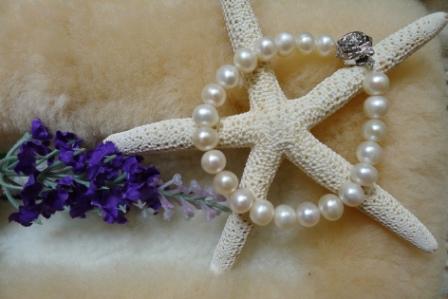 2. ผลิตภัณฑ์ผ้าบาติก ผ้าปัก ผ้าเพ้นท์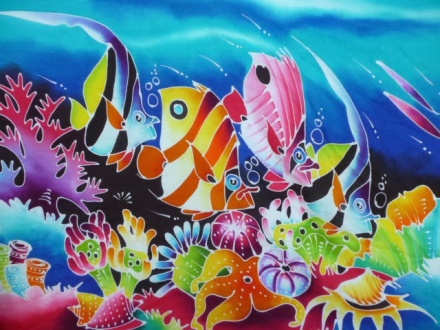 3. ผลิตภัณฑ์เมล็ดมะม่วงหิมพานต์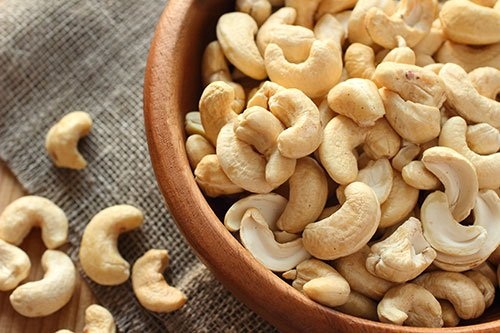 4. ผลิตภัณฑ์สปา/สมุนไพรต่างๆ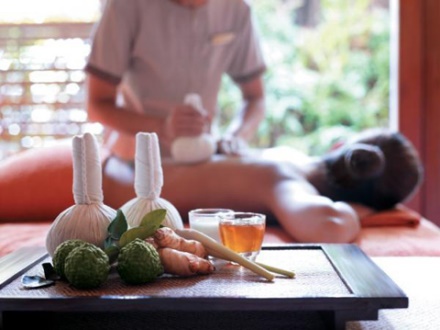 ปียอดจำหน่าย (บาท)ยอดจำหน่าย (บาท)ยอดจำหน่าย (บาท)ปีในประเทศต่างประเทศรวม2555775,388,37645,411,960820,800,3362556808,506,24554,641,450866,979,99525571,017,087,17072,430,9501,089,518,1202558976,726,200134,272,8001,110,999,00025591,186,636,793151,107,5821,337,744,375สาขาการผลิต2557255725572558P2558P2558Pสาขาการผลิตภูเก็ตกลุ่มจังหวัดประเทศไทยภูเก็ตกลุ่มจังหวัดประเทศไทยภาคเกษตร5,01587,6021,330,1554,64185,4321,192,671- เกษตรกรรม การล่าสัตว์และการป่าไม้1,79264,4861,220,1631,68264,1861,088,855- การประมง3,22323,115109,9922,96021,246109,816นอกภาคเกษตร136,688286,30311,873,582159,458321,61512,480,180- การทำเหมืองแร่ และเหมืองหิน01,069495,67101,499430,366- การผลิตอุตสาหกรรม2,05719,7733,671,3812,27420,1853,777,341- การไฟฟ้า ก๊าซ และการประปา3,1407,043373,6693,0016,745387,640- การก่อสร้าง5,02111,696337,2365,28612,928380,134- การขายส่ง การขายปลีก8,50532,0431,869,9438,99835,1352,011,010- โรงแรม และภัตตาคาร53,95475,489497,75868,77394,775498,141- การขนส่ง สถานที่เก็บสินค้า  และคมนาคม35,79365,391924,19041,10672,646999,761- ตัวกลางทางการเงิน8,47619,198961,4788,87920,3681,044,066- บริการด้านอสังหาริมทรัพย์ การให้เช่า6,45312,974880,0456,63013,440893,712- การบริหารราชการแผ่นดินและ  การป้องกันประเทศ5,76614,075802,1836,12115,401839,209- การศึกษา1,46814,707558,2801,75414,535587,217- การบริการด้านสุขภาพ และงานสังคม  สงเคราะห์2,9808,008246,3543,2028,618264,938- การบริการชุมชน สังคม และบริการ  ส่วนบุคคลอื่น ๆ 2,8914,511230,6203,2555,014238,836- ลูกจ้างในครัวเรือนส่วนบุคคล18532624,77418032727,809ผลิตภัณฑ์มวลรวม (GPP)141,703373,90513,203,737164,099407,04713,672,851ผลิตภัณฑ์มวลรวมต่อคนต่อปี : บาท265,954161,454197,062306,779174,814203,356ปี 2557ปี 2558ปี 2559ปี 2560ปี 2560ปี 2560ปี 2560ปี 2560ปี 2557ปี 2558ปี 2559ม.ค.60ก.พ.60มี.ค.60เม.ย.60พ.ค.60เงินฝากทั้งจังหวัด134,145139,264145,366148,912151,141151,367151,917151760yoy%2.55.24.44.24.03.44.63.7สินเชื่อทั้งจังหวัด212,267203,702204,799204,634205,398204,799204,934205,473yoy%1.2-3.90.50.10.40.52.52.8สถานศึกษาจำนวน (แห่ง)1.สังกัดสำนักงานคณะกรรมการการศึกษาขั้นพื้นฐาน59     โรงเรียนในสังกัด สพป.ภูเก็ต49     โรงเรียนในสังกัด สพม.147     โรงเรียนสังกัดการศึกษาพิเศษ32.สังกัดองค์กรปกครองส่วนท้องถิ่น243.สังกัดอาชีวศึกษา64.สังกัดอุดมศึกษา25.สังกัดสำนักงานคณะกรรมการส่งเสริมการศึกษาเอกชน188     โรงเรียนเอกชนในระบบ โรงเรียนสายสามัญ23     โรงเรียนเอกชนในระบบ โรงเรียนนานาชาติ10     โรงเรียนเอกชนนอกระบบ ประเภทเสริมสร้างทักษะชีวิต3     โรงเรียนเอกชนนอกระบบ ประเภทวิชาชีพ100     โรงเรียนเอกชนนอกระบบ ประเภทศิลปะ ดนตรีและกีฬา15     โรงเรียนเอกชนนอกระบบ ประเภทกวดวิชา    36     โรงเรียนเอกชนนอกระบบ ประเภทสอนศาสนา16.สังกัดสำนักงานส่งเสริมการศึกษานอกระบบและการศึกษาตามอัธยาศัย  (กศน.)3รวม282สังกัดอ.เมืองอ.เมืองอ.เมืองอ.กะทู้อ.กะทู้อ.กะทู้อ.ถลางอ.ถลางอ.ถลางสังกัดจำนวนสถานศึกษาจำนวนนักเรียนจำนวนครูจำนวนสถานศึกษาจำนวนนักเรียนจำนวนครูจำนวนสถานศึกษาจำนวนนักเรียนจำนวนครูสพป.179,20849151,532106277,261476สพม.1438,17745811,0345032,271153การศึกษาพิเศษ---21,20785128744ระดับการศึกษาจำนวนนักเรียนสถานศึกษาเอกชนจำนวนนักเรียนสถานศึกษาของรัฐจำนวนนักเรียนของสถานศึกษา อปท.สักส่วนของนักเรียนเอกชน : นักเรียนรัฐ:อปท.ก่อนประถมศึกษา5,3972,9942,39650 : 28 : 22ประถมศึกษา8,93813,14411,14327 : 40 : 33มัธยมศึกษาตอนต้น2,8248,8483,25919 : 59 : 22มัธยมศึกษาตอนปลาย1,9735,49159624 : 68 : 8สังกัดครู/อาจารย์ครู/อาจารย์ครู/อาจารย์ครู/อาจารย์:นักเรียน/นักศึกษาครู/อาจารย์:นักเรียน/นักศึกษาครู/อาจารย์:นักเรียน/นักศึกษาสังกัดปี กศ.2558ปี กศ.2559ปี กศ.2560ปี กศ.2558ปี กศ.2559ปี กศ.2560สพฐ.1,6161,7411,8131 : 181 : 171:15การศึกษาพิเศษ85130651 : 121 : 91:17อาชีวศึกษา3773203261 : 151 : 201:23ระดับชั้นจำนวนนักเรียนจำนวนนักเรียนจำนวนนักเรียนระดับชั้นปีการศึกษา 2556ปีการศึกษา 2557ปีการศึกษา 2558อนุบาล 11,4861,4321,474อนุบาล 21,5751,5291,527รวมชั้นอนุบาล3,0612,9613,001ประถมศึกษาปีที่ 12,2342,2212,249ประถมศึกษาปีที่ 22,0382,1062,124ประถมศึกษาปีที่ 32,0772,0412,071ประถมศึกษาปีที่ 41,9792,0992,033ประถมศึกษาปีที่ 52,1392,0172,110ประถมศึกษาปีที่ 62,0662,1562,035รวมชั้นประถมศึกษา12,53312,64012,622มัธยมศึกษาปีที่ 1900867823มัธยมศึกษาปีที่ 2762790774มัธยมศึกษาปีที่ 3592663693รวมชั้นมัธยมศึกษาตอนต้น2,2542,3202,290มัธยมศึกษาปีที่ 4423119มัธยมศึกษาปีที่ 5173127มัธยมศึกษาปีที่ 6361832รวมชั้นมัธยมศึกษาตอนปลาย958078รวมทั้งสิ้น17,94318,00117,991ข้อมูลทรัพยากรรวมรวมปี 2559ปี 2559ปี 2559ปี 2559ข้อมูลทรัพยากรปี 2557ปี 2558อ.เมืองอ.ถลางอ.กะทู้รวมโรงพยาบาลศูนย์ (แห่ง/เตียง)1/5031/5031/503--1/503โรงพยาบาลชุมชน (แห่ง/เตียง)2/1202/120-1/601/602/120โรงพยาบาลเอกชน (แห่ง/เตียง)3/4014/4764/476--4/476สถานพยาบาลเวชกรรมทั่วไปภาวนาภูเก็ต (แห่ง/เตียง)1/91/9---1/9โรงพยาบาลองค์การบริหารส่วนจังหวัด1/1901/1901/190--1/190รพ.สต.2121910221ศูนย์สุขภาพชุมชน (PCU)4422-4ศูนย์สุขภาพชุมชนเมือง442114ศูนย์บริการสาธารณสุขเทศบาล555-16คลินิกเวชกรรม111113782027125คลินิกเวชกรรมเฉพาะทาง5767622670คลินิกกายภาพบำบัด457018คลินิกเทคนิคการแพทย์101493113คลินิกทันตกรรม79866072592คลินิกทันตกรรมชั้น 2111001คลินิกการแพทย์แผนไทย8108109คลินิกการพยาบาลและการผดุงครรภ์11000	0ร้านขายยาแผนปัจจุบัน44749127082154406ร้านขายยาแผนปัจจุบันบรรจุเสร็จ119100010ร้านขายยาแผนโบราณ1821190019สหคลินิก267119คลินิกทันตกรรมเฉพาะทาง222002คลินิกการแพทย์แผนไทยประยุกต์ 000000ประเภทภาครัฐ (คน)เอกชน (คน)รวม (คน)อัตราส่วนบุคลากรต่อประชากรแพทย์                      ปี 561571052621 : 1,405ปี 571792754541 : 818ปี 582041163201 : 1,208ปี 591361462821 : 1,386ทันตแพทย์                 ปี 564511561 : 5,673ปี 574634801 : 4,640ปี 584751981 : 3,944ปี 591361462821 : 1,386เภสัชกร                    ปี 564336391 : 9,438ปี 574636821 : 4,526ปี 584936851 : 4,548ปี 596233951 : 4,114พยาบาลวิชาชีพ           ปี 565404319711 : 379ปี 575414369771 : 380ปี 585484661,0141 : 836ปี 597874231,1451 : 323ปี 2557ปี 2557ปี 2557ปี 2558ปี 2558ปี 2558ปี 2559ปี 2559ปี 2559รวมชายหญิงชายหญิงรวมรวมชายหญิงผู้มีอายุ 15 ปี ขึ้นไป442,266220,602221,664444,464221,632222,832446,336222,513223,8231. ผู้อยู่ในกำลังแรงงาน317,311180,291137,020318,820182,164136,656323,136180,525142,611  1.1 กำลังแรงงานปัจจุบัน317,311180,291137,020318,799182,143136,656323,136180,525142,611     1.1.1  ผู้มีงานทำ312,149177,246134,903313,404178,682134,722316,934177,020139,914     1.1.2  ผู้ว่างงาน5,1623,0452,1175,3953,4611,9346,2013,5052,6971.2 ผู้รอฤดูกาล---2121----2. ผู้ไม่อยู่ในกำลังแรงงาน124,95440,31184,644125,64439,46886,176123,20041,98881,212 2.1 ทำงานบ้าน43,8281,16242,66646,3331,33844,99543,5221,27942,243 2.2 เรียนหนังสือ40,24317,33222,91137,69415,30822,38634,02415,25418,770รายการทางการ255825592560*ผู้ลงทะเบียนสมัครงาน7,73024,4624,833ตำแหน่งงานว่าง (อัตรา)6,6579,2005,551ผู้ได้งานทำ6,2478,1594,057ประเภท (ขึ้นทะเบียนขอรับใบอนุญาตทำงาน)จำนวน (คน)จำนวน (คน)จำนวน (คน)จำนวน (คน)จำนวน (คน)ประเภท (ขึ้นทะเบียนขอรับใบอนุญาตทำงาน)เมียนมาร์ลาวกัมพูชาเวียดนามรวม1. ผ่านการพิสูจน์สัญชาติ26,350195418026,6662. ประเภทนำเข้า  MOU1,115148482131,7583. แรงงานต่างด้าวหลบหนีเข้าเมือง  ตามมติ ครม. วันที่ 23 กุมภาพันธ์ 2539 ตามมติ ครม. 25 ตุลาคม 2559 และ มติ ครม. 24 มกราคม 2560 ณ ศูนย์บริการ     จดทะเบียนแรงงานต่างด้าวแบบเบ็ดเสร็จ (OSS)30,269495234-30,998รวม57,7348387579359,422จำนวนพ.ศ.2556พ.ศ. 2557พ.ศ. 2558พ.ศ. 2559 พ.ศ. 2560 (ม.ค – ก.ย. 60)สถานประกอบการ9,3729,6049,76510,15710,422จำนวนผู้ประกันตน150,961155,941179,107189,169196,388ประเภทประโยชน์ทดแทนผู้รับบริการ  (ราย)จำนวนเงิน  (บาท)เจ็บป่วย39,959231,478,550.36คลอดบุตร2,66066,909,806.50ทุพพลภาพ6582,667,769.80ตาย1307,091,621.60สงเคราะห์บุตร142,10660,612,000บำเหน็จชราภาพ7,70182,695,498.71ว่างงาน18,82577,055,956.50รวม212,039528,511,203.47